TABELA DE PONTUAÇÃO DOUTORADO  -  CURRICULO LATTES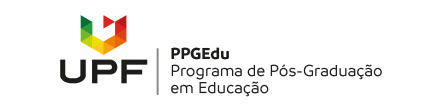 AtividadeCálculo dos PontosLimitePontosEspecialização Lato Sensu(nº)  .........x 0,400,40Publicação de artigo completo em periódico com Qualis qualificado na área de Educação (A1, A2)(nº de artigos) ..........x 0,501,50Publicação de artigo completo em periódico com Qualis qualificado na área de Educação (B1, B2)(nº de artigos) ..........x 0,401,20Publicação de artigo completo em periódico com Qualis qualificado na área de Educação (B3, B4)(nº de artigos)..........x 0,200,60Publicação de artigo completo em periódico com Qualis qualificado na área de Educação (B5, C ou sem Qualis mas indexada)(nº de artigos)...........x 0,100,20Publicação de livros autoral de natureza acadêmica, com ISBN e mínimo de 70 páginas(nº de publicações) .......x 0,250,50Publicação de capítulos de livro acadêmico com ISBN(nº de publicações) .......x 0,150,60Publicação de trabalho - completo em Anais de eventos internacionais e nacionais(nº de publicações).......x 0,150,30Publicação de trabalho - completo em Anais de eventos estaduais e regionais(nº de publicações)........x 0,100,20Publicação de trabalho - resumo ou resumo expandido em Anais de eventos internacionais e nacionais(nº de publicações)........x 0,100,20Publicação de trabalho - resumo ou resumo expandido em Anais de eventos estaduais e regionais(nº de publicações)........x 0,050,10Apresentação de trabalhos em eventos internacionais e nacionais(nº) .....x 0,100,20Apresentação de trabalhos em eventos estaduais e regionais(nº) .....x 0,050,20Participação em eventos internacionais e nacionais (mínimo 12h)(nº de eventos)........x 0,200,40Participação em eventos estaduais e regionais (mínimo 12h) (nº de eventos)........x 0,100,20Participação como ministrante de cursos, oficinas e outros(nº) .........x 0,100,50Atuação como docente da educação básica, graduação ou pós-graduação(nº de anos) ........x 0,100,50Atuação como orientador ou coorientador de trabalhos na graduação ou pós-graduação(nº de orientações) .........x 0,050,20Bolsista de Iniciação Científica (CNPq, Fapergs, Pibic ou Pivic), Extensão (Paidex) ou Programa Institucional de Bolsa de Iniciação à Docência (Pibid)(nº de anos) .......x 0,251,00Participação em Grupo de Pesquisa cadastrado no CNPq (nº de semestres) ......x 0,200,80Organização de eventos(nº) .........x 0,100,2010